Oats (Spring & Winters)Plant Characteristics: Upright annual that grows 2 to 5 feet tall. Emergence time: 5 to 8 days Min. germination soil temp: 38oFAnnual or Perennial: AnnualSalinity Tolerant: pH 4.5 – 6.5	Tolerances: Brief flooding & ponding Cool or Warm season: Cool (mid-April to early October planting)The following goals for this species are ranked 0-4, 0=Poor, 1=Fair, 2=Good, 3=Very Good, 4=Excellent.Nitrogen Source: 0Nitrogen Scavenger: 3Soil Builder: 3Erosion Fighter: 4Lasting Residue: 2Weed Fighter: 4Grazing: 4Forage Harvest Value: 3Recommended Seeding Dates: April - OctoberPlanting Depth: ¾ - 2 inchesMin. Seeding Rate (incorporated): 30 lbs./ac PLSMin. Seeding Rate (non-incorporated): 45 lbs./ac PLSTermination Options: Till and then apply herbicide  Other notes: Winter oats is the least winter hardy of the small grains.Resources:Midwest Cover Crops Field Guide-Midwest Cover Crop CouncilManaging Cover Crops Profitably-Sustainable Agriculture Research and EducationGreen Cover Seed-Soil Health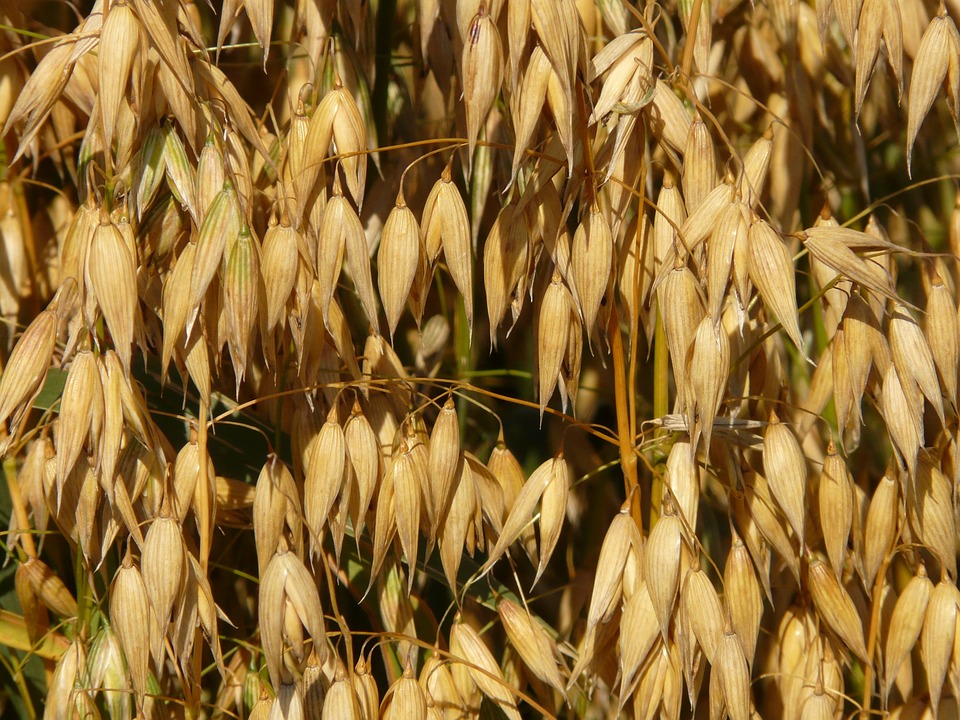 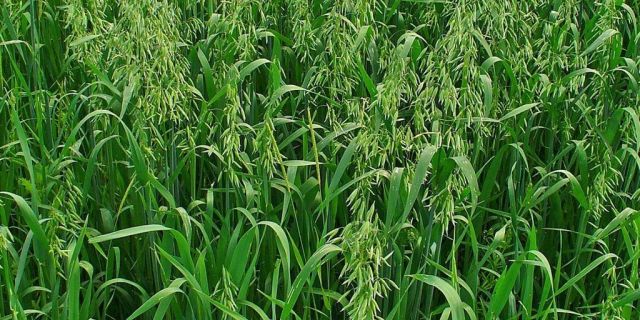 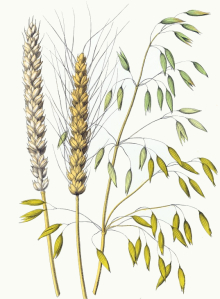 